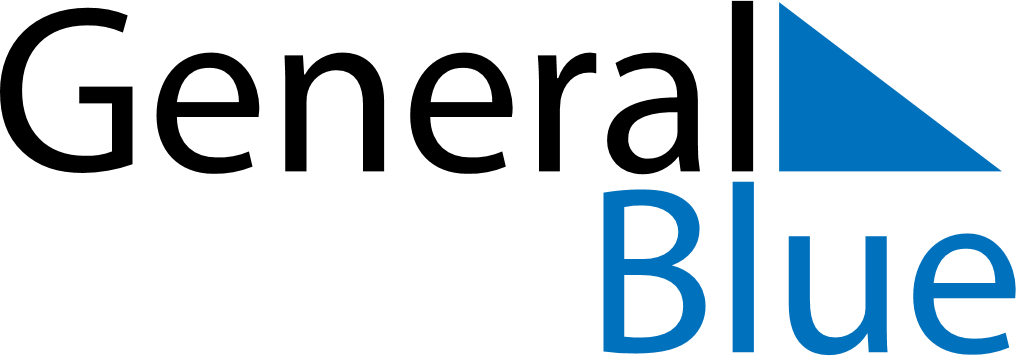 November 2029November 2029November 2029SerbiaSerbiaMONTUEWEDTHUFRISATSUN123456789101112131415161718Armistice Day192021222324252627282930